Ҡ А Р А Р                                                               РЕШЕНИЕ      18 сентябрь  2023 й.                 № 194/1.1                     18 сентября 2023 г.По изменению рекреационной зоны «РО.1» в территориальную зону сельскохозяйственных угодий «СхУ.1» разрешенный вид использование «для сельскохозяйственного производства» земельного  участка  с кадастровым номером  02:07:000000:201:ЗУ1, площадью 133918 кв.м., расположенного на территории сельского поселения Старокуручевский сельсовет муниципального района Бакалинский район Республики Башкортостан.По замене зоны земельного участка с условным кадастровым номером 02:07:000000:201:ЗУ2, с площадью 66277 кв.м., разрешенное использование: для сельскохозяйственного производства, с зоны РО.1 – «Рекреационная территориальная зона» на зону СхУ.1 – «зона сельскохозяйственных угодий».В соответствии  со статьей  7 Федерального закона от 14 марта 2022 года № 58-ФЗ «О внесении изменений в отдельные законодательные акты Российской Федерации» и постановлением Правительства  Республики Башкортостан  от 08 апреля 2022 г. №  144 «Об особенностях градостроительной  деятельности в Республике Башкортостан  в 2022 году», постановлением  Правительства Республике Башкортостан  от 20 мая 2022 г. № 242 «О внесении изменений  в постановление Правительства Республики Башкортостан от 08 апреля 2022 г. № 144 « Об особенностях градостроительной деятельности в Республике Башкортостан  в 2022 году» Совет сельского поселения Старокуручевский  сельсовет муниципального района Бакалинский район Республики БашкортостанРЕШИЛ:Утвердить  проекты решений:  -решение  по изменению рекреационной зоны «РО.1»в территориальную зону сельскохозяйственных угодий «СхУ.1» разрешенный вид использование «для сельскохозяйственного производства» земельного  участка  с кадастровым номером  02:07:000000:201:ЗУ1, площадью 133918 кв.м., расположенного на территории сельского поселения Старокуручевский сельсовет муниципального района Бакалинский район Республики Башкортостан- решение по замене зоны земельного участка с условным кадастровым номером 02:07:000000:201:ЗУ2, с площадью 66277 кв.м., разрешенное использование: для сельскохозяйственного производства, с зоны РО.1 – «Рекреационная территориальная зона» на зону СхУ.1 – «зона сельскохозяйственных угодий».Председатель Совета сельского поселения Старокуручевский сельсовет муниципального района Бакалинский район  Республики Башкортостан                             И.М.МаннаповБашҡортостан РеспубликаһыРеспублика БашкортостанБакалы районы муниципаль районының Иске Корос  ауыл советы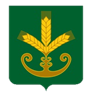 ауыл биләмәһе Советы452654, Иске Корос  ауылы,Узэк урамы,23 Тел. 8(34742)2-44-35Совет сельского поселения Старокуручевский сельсовет муниципального района Бакалинский район Республики Башкортостан452654, село Старокуручево, ул.Центральная ,23 Тел. 8(34742)2-44-35